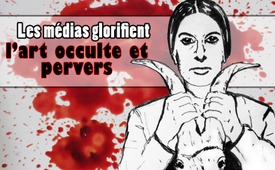 Les médias glorifient l’art occulte et pervers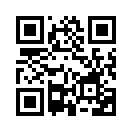 Les médias glorifient l’art occulte et pervers. Depuis les années 70 les œuvres d’art sanglantes, perverses et occultes de l’artiste de performance serbe Marina Abramović sont présentées avec bienveillance par les médiasLes médias glorifient l’art occulte et pervers. Depuis les années 70 les œuvres d’art sanglantes, perverses et occultes de l’artiste de performance serbe Marina Abramović sont présentées avec bienveillance par les médias. L’exemple le plus récent est un article du portail de nouvelles « Der Spiegel » qui commente de manière très positive le travail de sa vie d’artiste et qui fait la publicité de son autobiographie qui vient de paraître récemment. 
Cela est surprenant et très ambigu car les œuvres d’Abramović contiennent principalement de la violence et des atrocités déviantes. Ces dernières semaines il a été rendu public que depuis des années Abramović invite des gens à des soirées « Spirit Cooking Dinners ». Cela n’est rien d’autre qu’une nouvelle version des rituels occultes du sataniste Aleister Crowley pour lesquels ils utilisent du sang, des excréments, et des liquides corporels. Avec l’exemple de Marina Abramović on peut juger si les médias ne commencent pas exactement là leur travail de décomposition désastreux de la morale et des valeurs établies.de kno.Sources:www.spiegel.de/kultur/gesellschaft/marina-abramovic-autobiografie-nackter-schmerz-a-1121805.html

www.youtube.com/watch?v=epzOg5cS3N0

www.inquisitr.com/3754020/pizzagate-summary-what-is-spirit-cooking-who-is-marina-abramovic-news/Cela pourrait aussi vous intéresser:#Occultisme - www.kla.tv/Occultisme

#RituelsSataniques - sataniques et abus d'enfants - www.kla.tv/RituelsSataniquesKla.TV – Des nouvelles alternatives... libres – indépendantes – non censurées...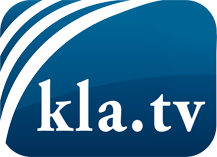 ce que les médias ne devraient pas dissimuler...peu entendu, du peuple pour le peuple...des informations régulières sur www.kla.tv/frÇa vaut la peine de rester avec nous! Vous pouvez vous abonner gratuitement à notre newsletter: www.kla.tv/abo-frAvis de sécurité:Les contre voix sont malheureusement de plus en plus censurées et réprimées. Tant que nous ne nous orientons pas en fonction des intérêts et des idéologies de la système presse, nous devons toujours nous attendre à ce que des prétextes soient recherchés pour bloquer ou supprimer Kla.TV.Alors mettez-vous dès aujourd’hui en réseau en dehors d’internet!
Cliquez ici: www.kla.tv/vernetzung&lang=frLicence:    Licence Creative Commons avec attribution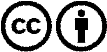 Il est permis de diffuser et d’utiliser notre matériel avec l’attribution! Toutefois, le matériel ne peut pas être utilisé hors contexte.
Cependant pour les institutions financées avec la redevance audio-visuelle, ceci n’est autorisé qu’avec notre accord. Des infractions peuvent entraîner des poursuites.